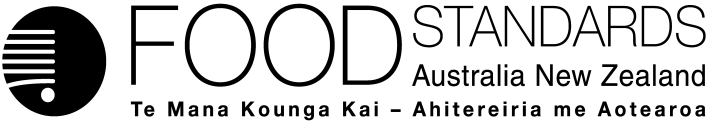 Supporting document 2Process hygiene criteria in powdered infant formula products – Proposal P1039Microbiological Criteria for Infant Formula1	IntroductionFSANZ is undertaking a review of microbiological criteria contained in Standard 1.6.1 of the Australia New Zealand Food Standards Code (Code) and associated documents. Proposal P1039 has been prepared to align microbiological food safety criteria for Salmonella and Cronobacter in powdered infant formula and powdered follow on formula in Schedule 27 in the Australia New Zealand Food Standards Code with Codex principles. These criteria apply for regulatory testing purposes. To meet the stringency of the sampling plans specified for these pathogens it would be expected that infant formula manufacturers utilise routine microbiological sampling and testing as part of monitoring and verification of the food safety control system they have in place. The Codex Code of Hygienic Practice for Powdered Formulae for Infants and Young Children (CAC/RCP 66 – 2008) provides guidance on the hygienic manufacture of powdered infant formula and on the subsequent hygienic preparation, handling and use of reconstituted formula products. FSANZ is developing a single guidance document titled Compendium of Microbiological Criteria for Food to provide guidance on appropriate process hygiene criteria for specific commodities or food types. This supporting document provides the proposed process hygiene criteria for powdered infant formula products, to be included in the Compendium of Microbiological Criteria for Food. 2	Process Hygiene Criteria2.1	Powdered infant formula productsSafe production of powdered infant formula products is dependent on maintaining a high level of hygiene control to prevent entry and establishment of pathogens such as Salmonella and Cronobacter in processing areas. The Codex Code of Hygienic Practice for Powdered Formulae for Infants and Young Children (CAC/RCP 66 – 2008) provides guidance on the hygienic manufacture of powdered infant formulae and on the subsequent hygienic preparation, handling and use of reconstituted formula products. Microbiological food safety criteria for Salmonella and Cronobacter in powdered infant formula and powdered follow on formula are specified in Schedule 27 in the Australia New Zealand Food Standards Code. These criteria apply for regulatory testing purposes. To meet the stringency of the sampling plans specified for these pathogens it would be expected that infant formula manufacturers utilise routine microbiological sampling and testing as part of monitoring and verification of the food safety control system they have in place. This may include testing of ingredients, the processing environment, in process samples and final product testing. 2.1.1	Process hygiene criteriaTesting for Enterobacteriacea and Mesophilic Aerobic Bacteria is useful to verify that the hygiene measures in place within a manufacturing facility are working as intended. This provides assurance that the potential for pathogens such as Salmonella and Cronobacter to be in the processing environment and to cross-contaminate infant formula products is being controlled. Process hygiene criteria for Enterobacteriaceae and MAB in powdered infant formula products are provided below.n = number of sample unitsc = the number of sample units allowed to exceed mm = the acceptable microbiological limitM = the limit which must not be exceededThese process hygiene criteria apply to the finished product or at any other point in manufacture that provides the information necessary to verify process control. They are intended to be used by the manufacturer as a means of ongoing assessment of their hygiene programs.Failure to consistently meet criteria for Enterobacteriacea may be a trigger to examine environmental and process hygiene controls and to evaluate product safety through increased sampling of final product for Cronobacter and Salmonella. Mesophilic aerobic bacteria counts provide useful indications on the hygienic status of wet processing steps. A trend in counts above the recommended limits may be indicative of build-up of bacteria in equipment such as evaporators or contamination due to leaks in plate-heat exchangers (Codex, 2008).ReferencesCodex (2008) Code of hygienic practice for powdered infant formulae for infants and young children (CAC/RCP 66 – 2008), http://www.codexalimentarius.org/standards/list-standards/en/?no_cache=1 accessed 28 July 2015.Powdered Infant formula products(n)(c)(m)(M)Mesophilic Aerobic Bacteria52500/g5000/gEnterobacteriaceae520/10g